Publicado en  el 22/09/2016 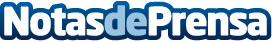 SanDisk bate su propio récord y prepara la tarjeta SD de 1 TBDatos de contacto:Nota de prensa publicada en: https://www.notasdeprensa.es/sandisk-bate-su-propio-record-y-prepara-la_1 Categorias: Dispositivos móviles Innovación Tecnológica http://www.notasdeprensa.es